П О С Т А Н О В Л Е Н И Еот 27.11.2023   № 1027г. МайкопО предоставлении муниципальной преференциимуниципальному унитарному предприятию «Майкопводоканал» муниципального образования «Город Майкоп»В соответствии со статьями 19, 20 Федерального закона от 26.07.2006 № 135-ФЗ «О защите конкуренции», статьей 3 Федерального закона от 07.12.2011 №426-ФЗ «О водоснабжении и водоотведении», Решением Совета народных депутатов муниципального образования «Город Майкоп» от 27.07.2023 №317-рс «Об установлении и утверждении порядка предоставления муниципальной преференции», распоряжением Администрации муниципального образования «Город Майкоп» от 08.09.2023 №2025-р «О передаче имущества в аренду», а также на основании заявления муниципального унитарного предприятия «Майкопводоканал» муниципального образования «Город Майкоп», с целью социального обеспечения населения и улучшения качества жизни населения путем обеспечения бесперебойного и качественного водоснабжения и водоотведения, п о с т а н о в л я ю:1. Предоставить муниципальную преференцию муниципальному унитарному предприятию «Майкопводоканал» муниципального образования «Город Майкоп» в виде льготы по арендной плате путем применения понижающего коэффициента в размере 0,1 процента от размера арендной платы, определенной в соответствии с Федеральным законом Российской Федерации № 135-ФЗ от 29.07.1998 «Об оценочной деятельности в Российской Федерации».2. Опубликовать настоящее постановление в газете «Майкопские новости» и разместить на официальном сайте Администрации муниципального образования «Город Майкоп».3. Настоящее постановление вступает в силу со дня его официального опубликования.Глава муниципального образования «Город Майкоп»                                                                      Г.А. Митрофанов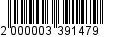 Администрация муниципального
образования «Город Майкоп»Республики Адыгея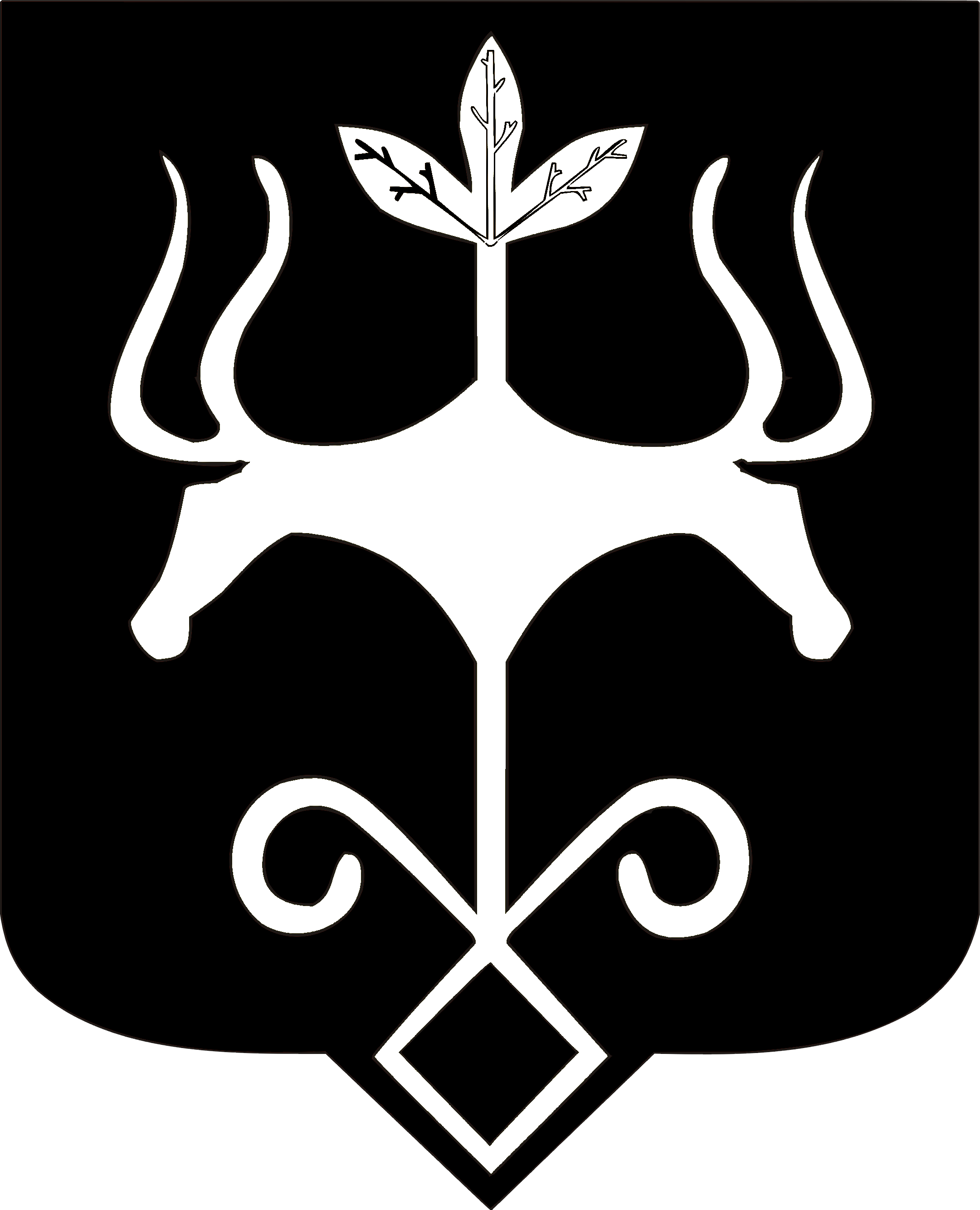 Адыгэ Республикэммуниципальнэ образованиеу
«Къалэу Мыекъуапэ» и Администрацие